„Közös értékek, közösségi élmények”című TOP-5.3.1-16-SB1-2017-00002 azonosítószámú ProjektMeghívom Önt a „Közös értékek, közösségi élmények” című projekt keretében tartandó CELEBLESŐ közösségi programra.Időpont: 2020.02.06.Helyszín: 4700 Mátészalka, Szalkay László út 28. Vári Svábhús SzaküzletMegjelenésére feltétlen számítunk!Mátészalka, 2020.02.01.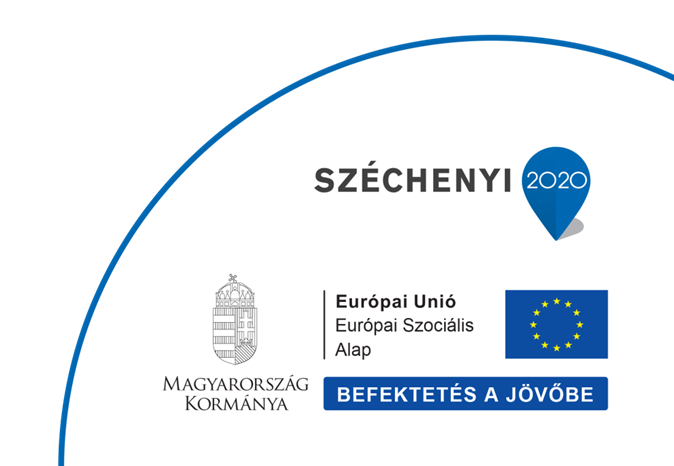 